MATRIK PELAKSANAAN PROGRAM KULIAH KERJA NYATA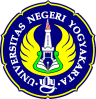 UNIVERSITAS NEGERI YOGYAKARTASEMESTER GENAP TAHUN 2012/2013                          KELOMPOK SMP N 4 WATES dan SMK MUHAMMADIYAH 1 WATES                NOMOR LOKASI        :	                NAMA LOKASI           : Dusun Klegen	                ALAMAT LOKASI	: Klegen, Sendangsari, Pengasih, Kulon Progo		   Keterangan :untuk distribusi jam dalam satuan  jamR = RencanaP = Pelaksanaan           = PAUD liburNoNama KegiatanKetDistribusi JamDistribusi JamDistribusi JamDistribusi JamDistribusi JamDistribusi JamDistribusi JamDistribusi JamDistribusi JamDistribusi JamDistribusi JamDistribusi JamDistribusi JamDistribusi JamDistribusi JamDistribusi JamDistribusi JamDistribusi JamDistribusi JamDistribusi JamJumlah JamBulan MaretMaretMaretMaretAprilAprilAprilAprilMeiMeiMeiMeiJuniJuniJuniJuniJuliJuliJuliJuliJumlah JamMinggu KeIIIIIIIVIIIIIIIVIIIIIIIVIIIIIIIVIIIIIIIVA.Program Kelompok I.Program FisikPlangisasiR243443333P344444344Pembuatan Denah RT 17R2322P2222II.Program Non FisikPenyuluhan Perilaku Hidup Bersih dan SehatR310P412Kerja BaktiR3P4Bimbingan BelajarR66667777777P77777777777Pendampingan  PAUDR333444444P444444444Perpisahan R3225P322III.Program InsidentalKumpulan RTR3P4Kumpulan PKKR4P5Pengajian R3P5IV.Program TambahanPembuatan Proposal Pengadaan Jamban untuk WargaR241P341Jumlah JamR131619614141821141116107325189Jumlah JamP162024715131923151116128327211Mengetahui,Mengetahui,Mengetahui,Mengetahui,Lurah/Kepala Desa( Sumbogo )Kepala Dukuh( Sumardi )Dosen Pembimbing Lapangan( Suhadi, M.Pd )NIP. 19600505 198803 1 001Ketua Kelompok( Adista Hadma Putra )NIM : 10601241081